ANEXO III – FICHA DE CREDENCIAMENTO(ANEXO II DA RESOLUÇÃO Nº 174/2017-CEPE, DE 27 DE JULHO DE 2017.)FICHA PARA CREDENCIAMENTO DE DOCENTE/PESQUISADOR NO PROGRAMA DE PÓS-GRADUAÇÃO EM CIÊNCIAS FARMACÊUTICAS – PCFDADOS DE IDENTIFICAÇÃO:JUSTIFICATIVA:PRODUÇÃO CIENTÍFICA (indicar a quantidade de produções correspondente aos itens dos últimos quatro anos a partir do mês de protocolo do pedido de credenciamento e considerar para efeito de cálculo mês/ano):Período da produção: de   /	a	/  	*Critério de Pontuação da Capes vigente no ano de avaliação do credenciamento.PROJETOS FINANCIADOS NO QUADRIÊNIO (indicar a quantidade de projetos):ORIENTAÇÃO/SUPERVISÃO ACADÊMICA (indicar a quantidade correspondente  aos itens):* Estágio(E), conclusão de graduação (TCC), Iniciação Científica (IC),  Dissertação de mestrado (M), Tese de doutorado (D)** Orientação (O), Coorientação (CO), Supervisão no campo (SC).AVALIAÇÃO FINAL (para uso exclusivo da comissão de credenciamento):A produção docente atende aos critérios estabelecidos no documento do Comitê de área da Capes?( ) SIM ( ) NÃOA produção docente apresenta periodicidade? ( ) SIM ( ) NÃOO docente apresenta capacidade de orientação de estudantes em nível de mestrado?( ) SIM ( ) NÃOA disciplina proposta pelo docente trará contribuições positivas para linha de pesquisa de escolha e formação dos acadêmicos do PCF?( ) SIM ( ) NÃOA área de atuação na qual o candidato atua trará contribuições para a consolidação da linha escolhida junto ao Programa de Ciências Farmacêuticas? ( ) SIM ( ) NÃOO candidato atua como coorientador no PCF? ( ) SIM (  )  NÃOA Comissão recomenda o credenciamento do candidato junto ao PCF? ( ) SIM ( ) NÃOPARECER DA COMISSÃO DE CREDENCIAMENTO: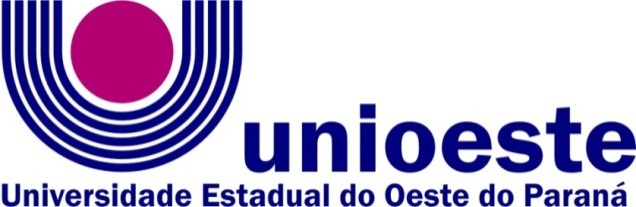   Centro de Ciências Médicas e Farmacêuticas – CCMF  Campus de Cascavel-PR   Rua Universitária, 2069 – CEP 85819110 – 55 45 3220-7290.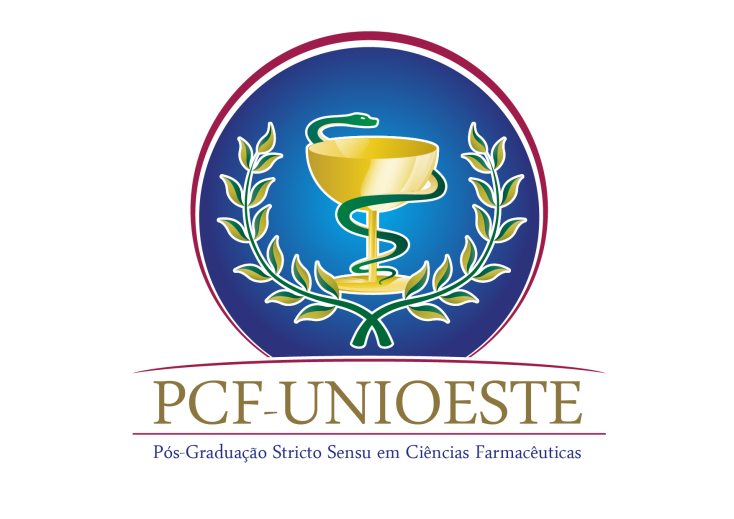 Candidato:Instituição/Campus:Área/ subárea do Conhecimento em que atua (Segundo CNPq):Nome da disciplina proposta (anexar PLANO DE ENSINO conforme Resolução nº 133/2002-Cepe):Resuma como suas atividades da pesquisa podem contribuir com o Programa de Pós-Graduação em Ciências Farmacêuticas:AnoArtigos Científicos*Artigos Científicos*Artigos Científicos*Artigos Científicos*Artigos Científicos*Artigos Científicos*Artigos Científicos*Artigos Científicos*LivrosCapítulosAnoA1A2A3A4B1B2B3B4AnoProjetos como coordenadorProjetos como colaboradorAnoQuantidadeTipo*/Órgão de fomento (se houver)ATIVIDADE**